28.05.20р.Група : 2О- 3 в/пКурс : 2Професія : ОзеленювачМайстер в/н  О.Л.Засядько   вайбер: 068-07-62-168                                  ел.пошта: zelene3004@gmail.comУрок № 26.Тема № 2 Самостійне виконання робіт озеленювача 4-го розряду.Тема уроку: Сортове прочищення, пінцирування, обрізування і формування рослин після посадки.Навчальна – Узагальнення   спеціальних знань та умінь по сортовому прочищенню, пінцируванню, обрізуванню і формуванню рослин після посадки.Виховна – Виховувати  любов до обраної професії. Розвиваюча – Розвивати  логічне мислення, самостійність і творчість учнів при виконанні робіт по сортовому прочищенню, пінцируванню, обрізуванню і формуванню рослин після посадки.Дидактичне забезпечення уроку: опорний конспект, відео-урок- посилання.Структура уроку:1.Повторення попереднього матеріалу 8.00-09.30На минулому уроці ми вивчали тему «Складання композицій в вазонах».Будь ласка, дайте відповіді на питання (відповідайте письмово та присилайте відповіді на вайбер) стосовно минулої теми уроку. Ці питання середнього та початкового рівня, за кожну правильну відповідь Ви отримуєте 0,5 балів.                      Запитання до групи:                            1.З якого матеріалу виготовляють вазони для ландшафтного оформлення?                       2.З чого починають посадку рослин у вазон? 3.Яка товщина дренажного шару в вазоні?4. Який матеріал використовують для дренажу?5. Для чого терба добавляти у грунтосуміш перліт і вермікуліт?6.Які квіти розташовують у центрі композиції?7.Як називають рослини, які розташовують по краю вазону?8. Для чого де які озеленювачі після посадки покривають поверхню грунту дрібним гравієм або галькою.9. Що рекомендується додавати да грунтосуміші при посадці рослин ввазон?10. Які правила безпеки праці треба виконувати при складанні композицій та висадки рослин у вазони?2.Пояснення нового матеріалу 9.30-12.00Тема уроку : Сортове прочищення , пінцирування, обрізування і формування рослин після посадки. Інструктаж з ОП та БЖДПри виконанні робіт по сортовому прочищенню, пінцируванню, обрізуванню і формуванню рослин після посадки :бути уважним, не відволікатися сам і не відволікати інших;перед початком роботи перевірити справність інструменту, він повинен бути добре заточеним і безпечним в роботі; перед початком роботи треба одягти спецодяг, рукавички та взуття;якщо роботи виконуються в спекотний період, то обов’язково треба працювати в головному уборі;не працювати несправними інструментами; про помічені несправності інструменту повідомити майстру і без його вказівки до роботи не приступати;виконувати тільки ту роботу, яка доручена майстром і по якій дано інструктаж .Організація робочого місця      Озеленювач виконує роботи по сортовому прочищенню, пінцируванню, обрізуванню і формуванню рослин після посадкина вулиці - на об’єкті озеленення, тому весь інструмент та інвентар він повинен брати з собою на ділянку з складського приміщення разом з аптечкою для першої медичної допомоги (перекис, зеленка, пластир, бинт,вата), якщо роботи виконуються в спекотний період, то обов’язково треба одягати головний убір.     При виконанні робіт інструмент та інвентар треба розташовувати біля себе, щоб було зручно та швидко виконувати роботу.    Після закінчення роботи інструмент треба очистити та віднести на місто його зберігання.Переглянути відеоролики за посиланням:http://www.youtube.com/watch?v=aVPPSgqk968http://www.youtube.com/watch?v=R1xsME2uggg3.Закріплення нового матеріалу з12.30 до13.30.                        1.На протязі якого часу важливо проводити формування крони?                       2.Назвіть перваги формування крони.   3.За допомогою якого інструменту виконують формування крони?  4.Яким шляхом добиваються сформированої рослини?5.Чи сприяє формування крони попереджування захворювання рослини? 6.Для плодових дерев сприяє збільшенню врожаю формування крони?7.Від чого залежить технологія формування крони?8.Як обрізають гілки менше 1см в диаметрі?9. Чим обробляють місце зрізу гілки?10.При зрізанні однорічного пагона яким роблять зріз?.                   Відповіді надсилати 28.05.20р. з 12.00-13.30  вайбер: 068-07-62-168                                         ел.пошта: zelene3004@gmail.com              Домашнє завдання: передивіться відео http://www.youtube.com/watch?v=aVPPSgqk968http://www.youtube.com/watch?v=R1xsME2ugggМайстер виробничого навчання   О.Л.ЗасядькоМотиваційна постанова.Формування крони важливо перші сім років життя. Завдяки цій процедурі поліпшується щорічний приріст і підвищується врожайність якщо це фруктова рослина. Формування крони відбувається шляхом обрізки гілок молодого дерева. Ефект зростає, якщо одночасно з цим робити правильний догляд: своєчасно боротися з шкідниками і доглядати за грунтом. Для швидкого росту дерева грунт регулярно поливають, вносять мінеральні і органічні добрива.Переваги формування крони:Гарний приріст у зростанні.Поліпшення плодоношення.Підвищення якості врожаю.Омолодження дерева.Поліпшення освітлення крони.Попередження захворювань та загибелі дерева за рахунок видалення сухих та хворих гілок.Технологія формування крониТехнологія залежить від типу крони. Бувають пірамідальні, розлогі та кулясті.Для пірамідальних крон спочатку вирізають гілки всередині для розширення кола крони. Вкорочують пагони на зовнішню бруньку (верхню бруньку залишають із зовнішнього боку крони).  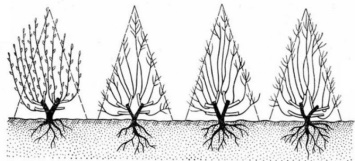 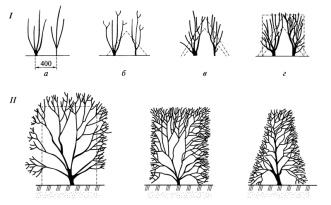 Для розлогих типів нижні гілки, які нахилені до землі, вирізують. При нахилі дерева в одну із сторін, гілки обрізають більше осторонь нахилу.Опис технологічного процесу формування крони:Для виконання роботи  потрібні такі інструменти: ніж, секатор, гілкоріз. Для роботи на висоті не обійтися без драбини. Для замазки ран садовий вар або фарба.1.   При видаленні товстих гілок пилкою одночасно надпиливают по колу, щоб     не було задирів кори.2.Гілки менше 1 см в діаметрі видаляють секатором, над ниркою залишають шипиків до 2 мм. 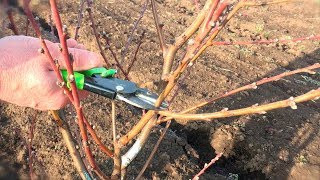 3.Місця зрізу гілок товщі 2 мм обробляють садовим варом.  Найкраще підходить засіб з вмістом соснової живиці. Наносять шаром понад 3,5 мм. Замазка потрібна для прискорення загоювання рани та запобігання інфікування, захисту від пересихання і попадання вологи.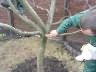 4.При зрізанні однорічного пагона роблять косий зріз з протилежного боку нирки. Шипиків не залишають.  5.При проріджуванні гілки обрізають на кільце. Для замазки зрізів застосовують латексні і натуральні масляні фарби.1.